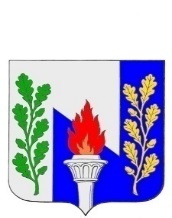 Тульская  областьМуниципальное образование рабочий поселок ПервомайскийЩекинского районаСОБРАНИЕ ДЕПУТАТОВРЕШЕНИЕот  13 ноября 2018 года                                             №  73-366О внесении изменений в решение Собрания депутатов муниципального образования рабочий поселок Первомайский Щекинского района от 10.08.2016 № 33-132 «Об утверждении порядка проведения антикоррупционной экспертизы, муниципальных нормативных правовых актов Собрания депутатов муниципального образования рабочий поселок Первомайский и их проектов»В соответствии с Федеральным законом от 17.07.2009 № 172-ФЗ «Об антикоррупционной экспертизе нормативных правовых актов и проектов нормативных правовых актов», Постановлением Правительства Российской Федерации от 26.02.2010 № 96 «Об антикоррупционной экспертизе нормативных правовых актов и проектов нормативных правовых актов», на основании Устава муниципального образования рабочий поселок Первомайский Щекинского района,  Собрание депутатов муниципального  образования рабочий поселок Первомайский  Щекинского района решило:1. Внести в решение Собрания депутатов муниципального  образования рабочий поселок Первомайский  Щекинского района от 10.08.2016 № 33-132 «Об утверждении порядка проведения антикоррупционной экспертизы, муниципальных нормативных правовых актов Собрания депутатов муниципального образования рабочий поселок Первомайский и их проектов» следующее изменение:1.1. Дополнить пункт 1.1. раздела 1 приложения к решению текстом следующего содержания:«Основными принципами организации антикоррупционной экспертизы нормативных правовых актов (проектов нормативных правовых актов) являются:1) обязательность проведения антикоррупционной экспертизы проектов нормативных правовых актов;2) оценка нормативного правового акта (проекта нормативного правового акта) во взаимосвязи с другими нормативными правовыми актами;3) обоснованность, объективность и проверяемость результатов антикоррупционной экспертизы нормативных правовых актов (проектов нормативных правовых актов);4) компетентность лиц, проводящих антикоррупционную экспертизу нормативных правовых актов (проектов нормативных правовых актов);5) сотрудничество федеральных органов исполнительной власти, иных государственных органов и организаций, органов государственной власти субъектов Российской Федерации, органов местного самоуправления, а также их должностных лиц с институтами гражданского общества при проведении антикоррупционной экспертизы нормативных правовых актов (проектов нормативных правовых актов).2. Опубликовать настоящее решение в информационном бюллетене «Первомайские вести» и разместить на официальном сайте муниципального образования рабочий поселок Первомайский Щекинского района.3. Настоящее решение вступает в силу со дня его официального опубликования.Глава МО р.п. ПервомайскийЩекинского района                                                              М.А. Хакимов